Ո Ր Ո Շ ՈՒ Մ«10» հոկտեմբերի  2023 թվականի N 206 -Ա ՀԱՅԱՍՏԱՆԻ ՀԱՆՐԱՊԵՏՈՒԹՅԱՆ ՇԻՐԱԿԻ ՄԱՐԶԻ ԳՅՈՒՄՐԻ ՀԱՄԱՅՆՔԻ ԻՐԱՎՈՒՆՔՆԵՐԻ ՊԱՇՏՊԱՆՈՒԹՅԱՆ ՀԱՄԱՐ ՓԱՍՏԱԲԱՆԱԿԱՆ ԾԱՌԱՅՈՒԹՅՈՒՆ ՁԵՌՔ ԲԵՐԵԼՈՒ ՆՊԱՏԱԿՈՎ ԳՈՒՄԱՐ ՀԱՏԿԱՑՆԵԼՈՒ   ՄԱՍԻՆ      Հայաստանի Հանրապետության Շիրակի մարզի ընդհանուր իրավասության դատարանում քննվող թիվ ՇԴ3/0766/02/22 քաղաքացիական գործով ըստ հայցի «Վահրադյան Շին» սահմանափակ պատասխանատվությամբ ընկերությունն ընդդեմ Գյումրու համայնքապետարանի՝ կապալային աշխատանքների կատարման պետական գնման պայմանագրի արդյունքները ընդունելուն պարտավորեցնելու պահանջի մասին դատական գործով լրացուցիչ իրավական պաշտպանություն իրականացնելու անհրաժեշտությունից ելնելով և ղեկավարվելով «Տեղական ինքնակառավարման մասին» օրենքի 18–րդ հոդվածի 1–ին մասի 42–րդ կետի դրույթներով՝ Հայաստանի Հանրապետության Շիրակի մարզի Գյումրի համայնքի ավագանին որոշում է.Հատկացնել 1.100.000 (մեկ միլիոն հարյուր հազար) Հայաստանի Հանրապետության դրամ՝ Հայաստանի Հանրապետության Շիրակի մարզի Գյումրի համայնքի իրավունքների պաշտպանության համար փաստաբանական ծառայություն ձեռք բերելու նպատակով։Հանձնարարել Հայաստանի Հանրապետության Շիրակի մարիզի Գյումրու համայնքապետարանի աշխատակազմի ֆինանսատնտեսագիտական բաժնի պետին՝ սույն որոշման 1–ին կետում նշված գումարի հատկացումը կատարել Հայաստանի Հանրապետության Շիրակի մարզի Գյումրի համայնքի 2023թվականի բյուջեի 1/1/1 գործառնական դասակարգման (4241) «Մասնագիտական ծառայություն» տնտեսագիտական դասակարգման հոդվածից՝ օրենքով սահմանված կարգով։Սույն որոշումն ուժի մեջ է մտնում հրապարակմանը հաջորդող օրվանից:Կողմ (23)                                   Դեմ (2)                           Ձեռնպահ (0)ՀԱՅԱՍՏԱՆԻ ՀԱՆՐԱՊԵՏՈՒԹՅԱՆՇԻՐԱԿԻՄԱՐԶԻ ԳՅՈՒՄՐԻ ՀԱՄԱՅՆՔԻ ՂԵԿԱՎԱՐ    		                         ՎԱՐԴԳԵՍ  ՍԱՄՍՈՆՅԱՆԻՍԿԱԿԱՆԻՀԵՏ ՃԻՇՏ է՝  ԱՇԽԱՏԱԿԱԶՄԻ ՔԱՐՏՈՒՂԱՐ                                                                          ԿԱՐԵՆ ԲԱԴԱԼՅԱՆք.Գյումրի«10» հոկտեմբերի 2023 թվական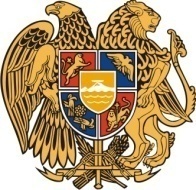 Հ Ա Յ Ա Ս Տ Ա Ն ԻՀ Ա Ն Ր Ա Պ Ե Տ Ո Ւ Թ Յ ՈՒ ՆՇ Ի Ր Ա Կ Ի   Մ Ա Ր Զ Գ Յ ՈՒ Մ Ր Ի   Հ Ա Մ Ա Յ Ն Ք Ի   Ա Վ Ա Գ Ա Ն Ի3104 , Գյումրի, Վարդանանց հրապարակ 1Հեռ. (+374  312)  2-22-00; Ֆաքս (+374  312)  3-26-06Էլ. փոստ gyumri@gyumri.amՎ.ՍամսոնյանԳ.ՄելիքյանԼ.ՍանոյանՄ.ՍահակյանՏ.ՀովհաննիսյանՆ.ՊողոսյանԳ.ՊասկևիչյանԽ.ՎարաժյանՍ.ՀովհաննիսյանՀ.ԱսատրյանՍ.ԽուբեսարյանԱ. ԲեյբուտյանԱ.ՊապիկյանՀ.ՆիկողոսյանՔ.Հարությունյան Ն.ՂազարյանԵ.ԽանամիրյանՇ.ԱրամյանԼ.ՄուրադյանՀ.ՍտեփանյանԿ.Սոսյան Ս.ԱդամյանԳ.ՄանուկյանՆ.ՄիրզոյանՀ.Մարգարյան 